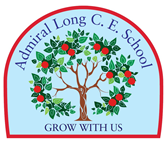 Admiral Long C.E. Primary SchoolCHILD PROTECTIONINFORMATION / INSTRUCTIONS FOR JOB APPLICANTSAdmiral Long C.E. Primary School is committed to safeguarding and promoting the welfare of Children and Young People and ensuring that employees are suitable persons to work with them:All applicants are requested to provide in their application, explanations for any gaps in study and/or employment history.  Applicants should include in the Previous Employment section of their application form, details of any other unpaid work/experience, for example, voluntary work.Applicants are advised that references should be from “suitable” referees, that is, the current or most recent employer and, where this did not involve work with children and young people, the most recent employer where the work was with children or young people.  Where we consider that additional references are required, we reserve the right to request details of alternative referee(s) from the candidate.  In line with DCFS Safer Recruitment and Selection Guidance, for appointment to this post, references will be taken up prior to interview.All reference requests will specifically ask for information about the candidate’s suitability to work with children and young people and will request details of: any disciplinary procedures and the outcome of these; any allegations or concerns relating to Child Protection and/or the welfare of children and young people; details of any criminal convictions, cautions or bindovers.At interview, candidates will be asked about any allegations or concerns raised against them and the outcome of these, including the details of both current and expired disciplinary sanctions.  Interviewees are required to bring to interview original documents relating to identity and qualifications.All appointments will be subject to a satisfactory, enhanced level DBS check, a minimum of two satisfactory references and medical clearance.  This post is exempt from Section 4(2) of the Rehabilitation of Offenders Act 1974 therefore all convictions, cautions and bindovers, including those regarded as “spent” must be declared.  Any pending prosecutions, current court proceedings and police enquiries relating to you, also must be disclosed. If you have any of these, you must provide details in a sealed envelope, marked confidential, attached to your application form.  Applicants are required to declare if they have been referred to or included on List 99 or PoCA List, barring or restricting work with young people or vulnerable adults. For new employees to North Yorkshire County Council, the appointment will be subject to satisfactory completion of a six month probationary period (Applies to school support staff posts).On induction, all staff will be provided with Child Protection training, appropriate to the role, including information regarding the North Yorkshire Safeguarding Children Board’s, Local Authority’s and School’s Child Protection and Safeguarding Policies and Practice Guidance and information on expected safe working practice, standards of conduct and behaviour and disciplinary, capability and whistle-blowing procedures.  